Муниципальное бюджетное общеобразовательное учреждение«СРЕДНЯЯ ОБЩЕОБРАЗОВАТЕЛЬНАЯ ШКОЛА №27с углубленным изучением предметов эстетической направленности»-------------------------------------------------------------------------------------------------------------------------------170028 город Тверь, Московский район, ул. Орджоникидзе, 39; тел.№ (4822) – 43-09-53ПАСПОРТмузыкального залаМБОУ СОШ №27.                                               Музыкальные руководители:Шальнева О. В.Мошкова Д. С.г.ТверьПояснительная записка     Музыкальный зал в детском саду – это визитная карточка детского сада. Предназначен для проведения музыкальных занятий, утренней гимнастики, праздничных утренников, вечеров развлечений, совместных мероприятий с родителями и воспитателями, для проведения занятий по дополнительному образованию, а также для консультирования, диагностической и индивидуальной работы с детьми. Поэтому здесь, как и в любом помещении детского сада, крайне актуальны требования СанПиНа  и соблюдение правил противопожарной безопасности.      Пространство музыкального зала можно условно разделить на две  зоны: спокойную и активную.Активная зона  -  достаточно большое свободное пространство для музыкально-ритмических  движений, физкультурных упражнений, игр.  Поскольку некоторая часть активной деятельности может происходить сидя или лежа на полу, то наличие ковра на полу позволяет детям чувствовать себя не стесненно. Фортепиано расположено таким образом, чтобы музыкальный руководитель, исполняя музыкальное произведение, мог видеть абсолютно всех детей. Также в этой зоне смонтированы технические средства обучения вне доступа детей. Спокойная зона. Спокойную зону в музыкальном зале вполне можно считать самой важной, самой значимой для музыкального воспитания. Здесь осуществляются такие важнейшие виды музыкальной деятельности как восприятие музыки и пение. Восприятие музыки можно считать основополагающим видом деятельности в музыкальном воспитании дошкольника. Оборудование спокойной зоны состоит из музыкального инструмента и  пространства, где дети могут сидеть на стульях или стоять, флипчера, на который можно поставить наглядный материал. Наличие мультимедийного  оборудования дает практически неограниченные возможности в плане интеграции образовательных областей, значительно обогащает музыкальную деятельность ребенка и облегчает труд музыкального руководителя в соблюдении принципа комплексно-тематического планирования, дает возможность разнообразить музыкально-дидактический материал, помогает ребенку значительно расширить общий кругозор, сформировать целостную картину мира. Персонал ДОУ, ежедневно работающий музыкальном залеШальнева Ольга Владимировна, музыкальный руководитель, высшее музыкально-педагогическое образование: Владимирский государственный педагогический институт им. Лебедева-Полянского. Педагогический стаж 31год.Мошкова Дарья Сергеевна, музыкальный руководитель, среднее образование, педагогический стаж 6 лет.Основные цели и задачи деятельности музыкального зала     Музыкальный зал является центром детского сада по осуществлениюмузыкально-эстетического развития детей.Задачи музыкального воспитания в детском саду подчинены общей цели всестороннего и гармонического воспитания личности ребёнка и строятся с учётом своеобразия музыкального искусства и возрастных особенностей дошкольников:воспитание интереса к музыке, развитие музыкальной восприимчивости, музыкального слуха, которые помогают ребёнку острее почувствовать и осмыслить содержание услышанных произведений;обогащение музыкальных впечатлений детей;знакомство детей с музыкальными понятиями;обучение простейшим практическим навыкам во всех видах музыкальной деятельности, искренности, естественности и выразительности исполнения музыкальных произведений;развитие эмоциональной отзывчивости, музыкальных способностей, формирование певческого голоса;обучение элементарным певческим и двигательным навыкам;развитие творческой активности во всех доступных детям видах музыкальной деятельности; формирование самостоятельности, инициативы и стремления применять выученный репертуар в повседневной жизни, музицировать, петь и танцевать.Работа музыкального руководителя  предполагает разработку и осуществление задач для работы с группами разного возраста, календарного плана, предусматривающих:1. Организацию развивающей предметной среды в зале, соответствующей содержанию программы, интересам и потребностям детей: - Обеспечение подбора игрушек, игр, пособий для работы с детьми по программе с учетом современных требований;- Приобщение родителей к воспитательно-образовательному процессу.2. Соотнесение содержания воспитательно-образовательного процесса с ФГОС и выбранной программой.3. Обновление содержания методического обеспечения в соответствии с современными требованиями.4.  Отслеживание баланса двигательной и интеллектуальной, организованной и самостоятельной деятельности воспитанников.Консультативная работа включает: - консультирование  родителей по проблемам музыкального развития детей; - консультирование  родителей  по их запросам; - проведение совместных консультаций для работников учебно– воспитательного учреждения с целью повышения музыкальной культуры и обеспечения преемственности в работе с детьми.Нормативно-правовая и методическая базаЗакон РФ «Об образовании»Новый СанПиН 2.4.1.2660-10 "Санитарно-эпидемиологические требования к устройству, содержанию и организации режима работы в дошкольных организациях" Конвенция о правах ребенкаНациональная доктрина образования РФФГОС Основная общеобразовательная программа дошкольного образования «От рождения до школы» (ред. Н. Е. Вераксы, Т. С. Комаровой, М. А. Васильевой)Санитарно – эпидемиологическое и гигиеническое состояние музыкального зала.Общая площадь зала – 76,2 квадратных метров (Длина – 13.25 м, шир– 5.80 м).2 двери (1 в коридор и 1 на лестницу).Естественное освещение: 4 окна (выходят на север), на окнах белые  капроновые шторы. Чистка оконных стекол производится не реже 2 раз в год.Искусственное освещение: 10 люминесцентных  ламп. 2 электрические розетки расположены на высоте 2 метра, (закрыты ограничителями). Потолок окрашен побелкой.Стены окрашены в светло персиковый цвет.Паркетный пол  покрыт лаком. По центру зала ковер (3*6 м)Под окнами находятся отопительные батареи, которые защищены съёмными решётками. В зале поддерживается температура +20градусов. Проветривание   сквозное:   по 5 минут  после каждого занятия.  Перед  каждым занятием влажная уборка помещения.  Мебель для детей: 30 стульев - №2 (хохлома),    2 хохломских стола.   Фортепиано «Рондо», стул   Шкаф-стенка   10 стульев для взрослых   Экран  расположен  на высоте 1 метр.   Проектор   Музыкальный центр  LG   Ноутбук  Длительность занятий составляет:1 младшая группа - 10 минут2 младшая   группа - 15 минут;Средняя  группа  - 20 минут;Старшая группа  - 25 минут;Подготовительная к школе группа -  30 минут.Противопожарная безопасностьВ зале имеется 1 огнетушитель.На потолке установлены датчики противопожарной безопасности.Электропроводка поддерживается в исправном состоянии. Занятость зала  2019-2020 учебный годУчебно - методический комплекс музыкального залаТеория и методика музыкального воспитания: Программа «Гармония» К.В. Тарасовой, Т.В. Нестеренко, Т.Г.Рубан (электронный вариант). Программа «От рождения до школы» (под редакцией Н.Е.Вераксы, Т.С.Комаровой, М.А.Васильевой).Программа «Малыш» Петровой В.А.(электронный вариант).Н.А.Ветлугина, И.Л.Дзержинская, Л.Н.Комиссарова «Методика музыкального воспитания в детском саду.» – 2 изд. испр. и доп.- М.: Просвещение, 1982-271с. Радынова О.П., Катинене А.И., Палавандишвили М.Л. Музыкальное воспитание дошкольников. Учебное пособие для студентов факультетов дошкольного воспитания высших и средних педагогических учебных заведений. — М.: Издательский центр «Академия», 1998.— 240 с.  Дзержинская И.Л. Музыкальное воспитание младших дошкольников. Пособие для воспитателей и муз.руководителя дет.сада. (Из опыта работы).-М.:Просвещение,1985.-160., нот. Зацепина М.Б. Музыкальное воспитание в детском саду. Программа и методические рекомендации. Для работы с детьми 2-7 лет._М.: Мозаика-Синтез, 2006. — 89 с. Зацепина М. Культурно-досуговая деятельность в детском саду. Программа и методические рекомендации. Мозаика-Синтез, 2009.- 80 с.  Костина Э.П. Программа «Камертон». Азбука музыкального образования детей дошкольного возраста. – Н.Новгород, 2001.(электронный вариант).Метлов Н.А. Музыка – детям. Пособие для воспитателя и музыкального руководителя детского сада. - Москва : Просвещение,   1985.  - 142, [2] с. Теплов Б.М. Психология музыкальных способностей. М. - Л.: АПН РСФСР, 1947. — 355 с.  Программы и методическая литература по восприятию музыки и синтезу искусствРадынова О.П. Музыкальные шедевры.-М.: "Издательство Гном и Д", 2000 г., 40 стр. Учебно-методический комплект программы «Музыкальные шедевры»: «Песня, танец, марш» 3-5 лет «Песня, танец, марш» 6-7 лет «Природа в музыке» 3-5 лет «Природа в музыке» 6-7 лет «Музыкальные инструменты» 3-5 лет «Сказка в музыке» 6-7 лет Комарова Т. С. , Зацепина М. Б. Интеграция в системе воспитательно-образовательной работы детского сада. Пособие для педагогов дошкольных учреждений. -М: МОЗАИКА-СИНТЕЗ,2010.-144с. Программы и методическая литература по обучению детей пениюОрлова Т.М., Бекина С.И. (сост.) Учите детей петь. Песни и упражнения для развития голоса у детей 3-5 лет.-М.: Просвещение,1987. – 146 с. Орлова Т.М., Бекина С.И. (сост.) Учите детей петь. Песни и упражнения для развития голоса у детей 5-6 лет.-М.: Просвещение,1987. – 147 с. Орлова Т.М., Бекина С.И. (сост.) Учите детей петь. Песни и упражнения для развития голоса у детей 6-7 лет.-М.: Просвещение,1987. – 147 с. Программы и методическая литература по развитию музыкального слуха, музицированиюКононова Н.Г. «Музыкально-дидактические игры для дошкольников: Из опыта работы музыкального руководителя». – М.: Просвещение, 1982. Кононова Н.Г. Обучение дошкольников игре на детских музыкальных инструментах.-М.: Просвещение, 1990. — 159 с. Никашина Г.А. В мире фантазий и звуков. Пособие для педагогов дошкольных учреждений и музыкальных руководителей. — Мозырь: Белый Ветер, 2004. — 110 [2] с.: ил. (электронный вариант)Музыкально-педагогическая концепция Карла Орфа. Методическое пособие «Элементарное музицирование» (Учебно-методический центр Л.В.Виноградов).Роот З.Я. Музыкально-дидактические игры для детей дошкольного возраста: Пособие для музыкальных руководителей.-М.: Издательство: Гном-Пресс, 2004. Тютюнникова Т.Э. Доноткино. Часть 1. Заводные макароны. Потешное сольфеджио для малышей и детей постарше, а также для всех, кто хочет весело общаться с музыкой.-М.: Педагогическое общество России, 2005. — 64 с. — (Серия: Дошкольная мозаика). (электронный вариант). Тютюнникова Т.Э. Доноткино. Часть 2. Квадратный апельсин. Потешное сольфеджио для малышей и детей постарше, а также для всех, кто хочет весело общаться с музыкой.-М.: Педагогическое общество России, 2005. — 96 с. — (Серия: Дошкольная мозаика). (электронный вариант).Тютюнникова Т.Э. Веселая шарманка. Шумовой оркестр для детей. + музыкальное приложение.- Москва, 2007.- 88 с. (электронный вариант) Тютюнникова Т.Э. Сундучок с бирюльками. Музыкальные игры. - М, 2009.- 68 с. (электронный вариант) Программы и методическая литература по театрализованной деятельностиПрограмма «Театр – творчество – дети» (Авторы: Сорокина Н.Ф., Миланович Л.Г. Раздел «Играем в кукольный театр»).Буренина А.И. «Театр всевозможного»: От игры до спектакля. Выпуск 1.  СПб.: Музыкальная палитра, 2002. -114 с. + аудиоприложение (пособие, диск) (электронный вариант). Картушина М.Ю. Забавы для малышей. 2-е изд. М.: ТЦ Сфера, 2009. - 192с. - (ранний возраст). Мерзлякова С. И. Театрализованные игры: методическое издание для работников дошкольных образовательных учреждений.–М.: Обруч, 2012.-152с. А.В.Щеткин - Театральная деятельность в детском саду. Для занятий с детьми 5-6 лет. Москва: Мозаика-Синтез. 2008 .(электронный вариант) Праздники и развлечения в детском садуДевочкина О. Праздник в детском саду. -Тороповъ, 2007 - 64 с. (электронный вариант)Жирнова Н.А. Новогодний праздник. Выпуск 3. -  Ярославль.: Академия Развития. - 2008. - Вып.3. - 32 с. (Серия: Праздники в детском саду) (электронный вариант) Кашигина Е.А. Новогодний праздник. Выпуск 1. - Ярославль.: Академия Развития, 2008. Вып.1. - 32 с. (Серия: Праздники в детском саду) (электронный вариант) Луконина Н., Чадова Л. Праздники в детском саду: для детей 2-4 лет. - М.:Айрис-пресс, 2007.-112 с.(Серия: Внимание, дети!). Морозова Е.И. Осенние праздники в детском саду. М.:  АСТ, Сталкер,2007. - 288 с. (Серия: Озорной наш детский сад) (электронный вариант) Морозова Е.И. Зимние праздники в детском саду. – М.: АСТ, Сталкер, Харвест, 2008. - 288 с. (Серия: Озорной наш детский сад). (электронный вариант) Осокина И.М. Сказка с песней повстречались. Сценарии музыкальных праздников для детского сада. Ярославль:  Академия развития, 2009. Сборники песен, музыкальных игрВихарева Г.Ф. Споем, попляшем, поиграем. Песенки-игры для малышей. – СПб.: Музыкальная палитра, 2011 г. (электронный вариант)   Вихарева Г.Ф. Осенние картинки. Песни, хороводы, игры и пляски для детей (с аудиоприложением).СПб: Музыкальная палитра, 2009 г. -28 стр. (электронный вариант) Вихарева Г. Играем с малышами: Логоритмические игры для детей младшего дошкольного возраста.-СПб.: Композитор, 2007.  (электронный вариант) Вихарева Г. Песенка, звени! - М.: Детство-Пресс, 2002 г., 48 с. Методическое пособие для музыкальных руководителей дошкольных общеобразовательных учреждений. (электронный вариант) Жабко Я.Г. Капельки. Сборник песен для детей раннего и младшего дошкольного возраста.-Мозырь: Белый ветер – 78 с. Год издания неизвестен. Нотный сборник.(электронный вариант) Зарецкая Н.В. У солнышка в гостях: Музыкальные сказки с нотным приложением для средней группы ДОУ.- М.: ТЦ Сфера, 2003. — 48 с. (электронный вариант) Зарецкая Н.В. Мы танцуем и поем. Паровозик из Ромашкова. Музыкальные сценарии для детского сада.-М.: Школьная Пресса, 2005. – 48 с. Серия: Дошкольное воспитание и обучение. (электронный вариант) Олифирова Л. Подружитесь с песенкой. Сборник песен для дошкольных учреждений. – М.: Воспитание дошкольника, 2009. -96 стр. (электронный вариант)   Федорова Г.П. Новый Год у ворот. Музыкальные сказки, хороводы, игры и пляски для детей младшего и среднего дошкольного возраста. – СПб.: Музыкальная палитра, 2010. -30с. (электронный вариант) Наглядно-дидактический материалПортреты русских, зарубежных композиторов.  Иллюстрации музыкальных инструментов, симфонического оркестра. Иллюстрации по жанрам музыки (песня, танец, марш). Иллюстрации по видам музыкального искусства (опера, балет). Мир музыкальных образов. Слушаем музыку вместе с ребёнком. (комплект картинок).Занимательные задания в интеллектуальном развитии дошкольников.Музыкально-дидактические игрына развитие звуковысотного слуха: «Птица и птенчики», «Кошка и котята», «Лесенка», «Три медведя»; «Угадай, кто поёт?», «Кого встретил колобок?», «Цветочные партитуры для пения»;на развитие ритмического слуха, чувства темпа: «Кто как идёт», «Ритмические карточки», «Отхлопай ритм», «Зашифрованная песня»,«Ритмослоги»;на определение  характера музыки (настроения), жанров: «Солнышко и дождик», «Вот так зайцы!», «Что звучит: песня, танец, марш?», «Три танца: полька, вальс, пляска»; на развитие динамического слуха: «Громко-тихо запоём», «Два барабана»;на  развитие тембрового слуха: «Отгадай, на чём играю»; «Медведь и соловей»;на закрепление знания музыкальных инструментов, состава оркестров: «Музыкальное лото», «Кто больше знает?», «Составь оркестр», «Какой инструмент лишний?», «В мире музыкальных инструментов».Дидактический материал для проведения занятийКуклы                                                         ЁжМедведи мягкие: белый и бурый             ОбезьянаКошка                                                          УтенокСобака                                                         КозаПетушок                                                      ОсликВолк                                                             ЛошадкаЛиса                                                             ПоросенокЗаяц                                                              КороваНеваляшка                                                   СлонДетские музыкальные инструменты1.Самодельные музыкальные инструменты-игрушки (шумовой оркестр): колокольчики, музыкальные коробочки-шумелки, куклы-колокольчики, зайчики-шумелки.2. Ударные инструменты: бубны, барабаны, деревянные ложки, трещотка, треугольник, колотушка, коробочки, музыкальные, молоточки, маракас, металлофоны (диатонические), ксилофоны.3. Духовые инструменты: свистульки, дудочки, губные гармошки.4. Струнные инструменты: арфа, скрипка, балалайка, гитара.  Атрибуты к музыкально-ритмическим движениям1.Разноцветные султанчики, флажки, обручи жёлтые, гимнастические палки сиреневые, снежки, листья, цветы.3. Разноцветные ленты, разноцветны платочки, косынки 4. Маски-шапочки: лягушка, волк, лиса, коза, кошка, мышка, заяц, собака, медведь, белка, петух, овощи и фрукты.CХЕМА ДВИЖЕНИЯ ПРИ ЧС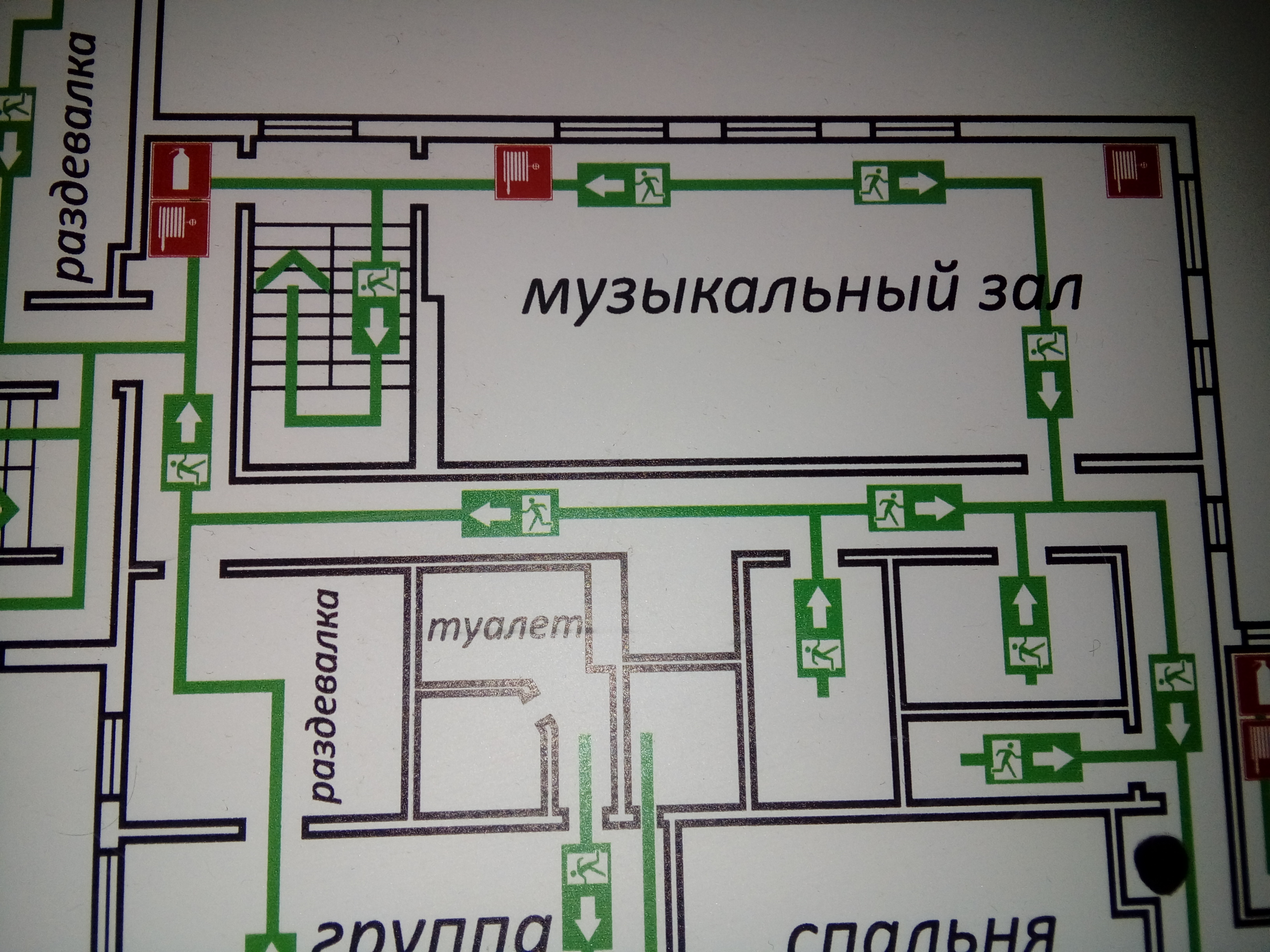 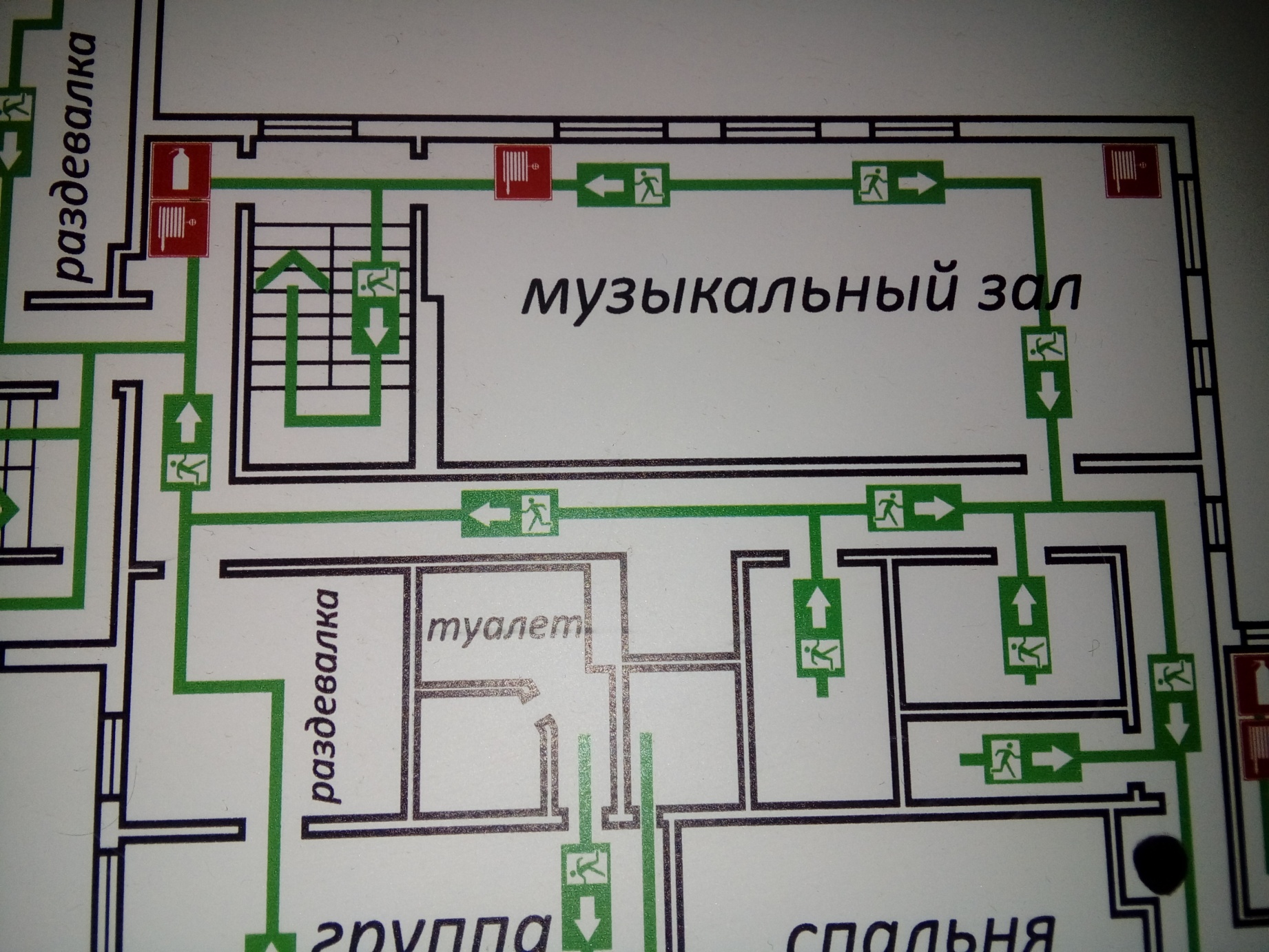 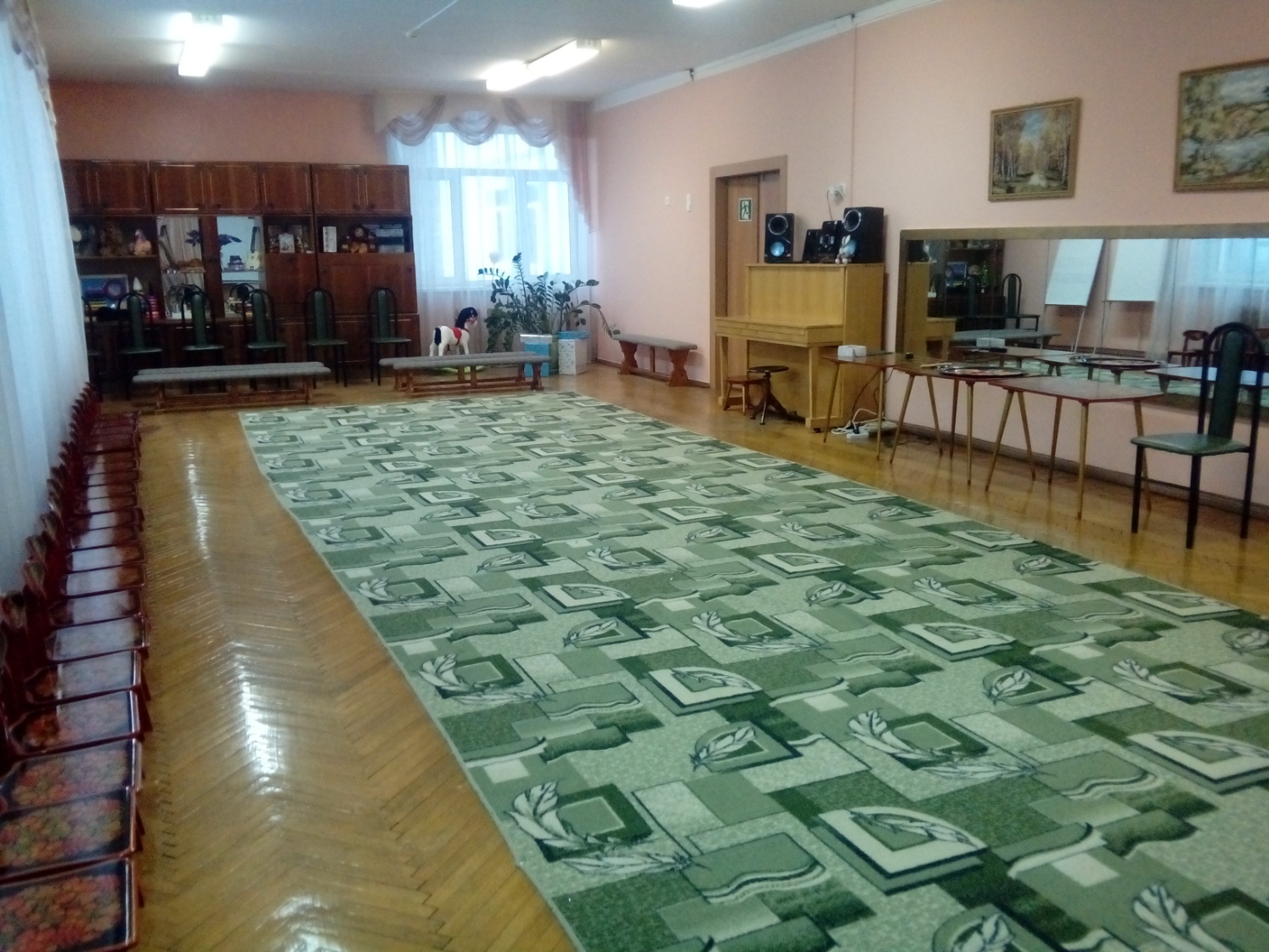 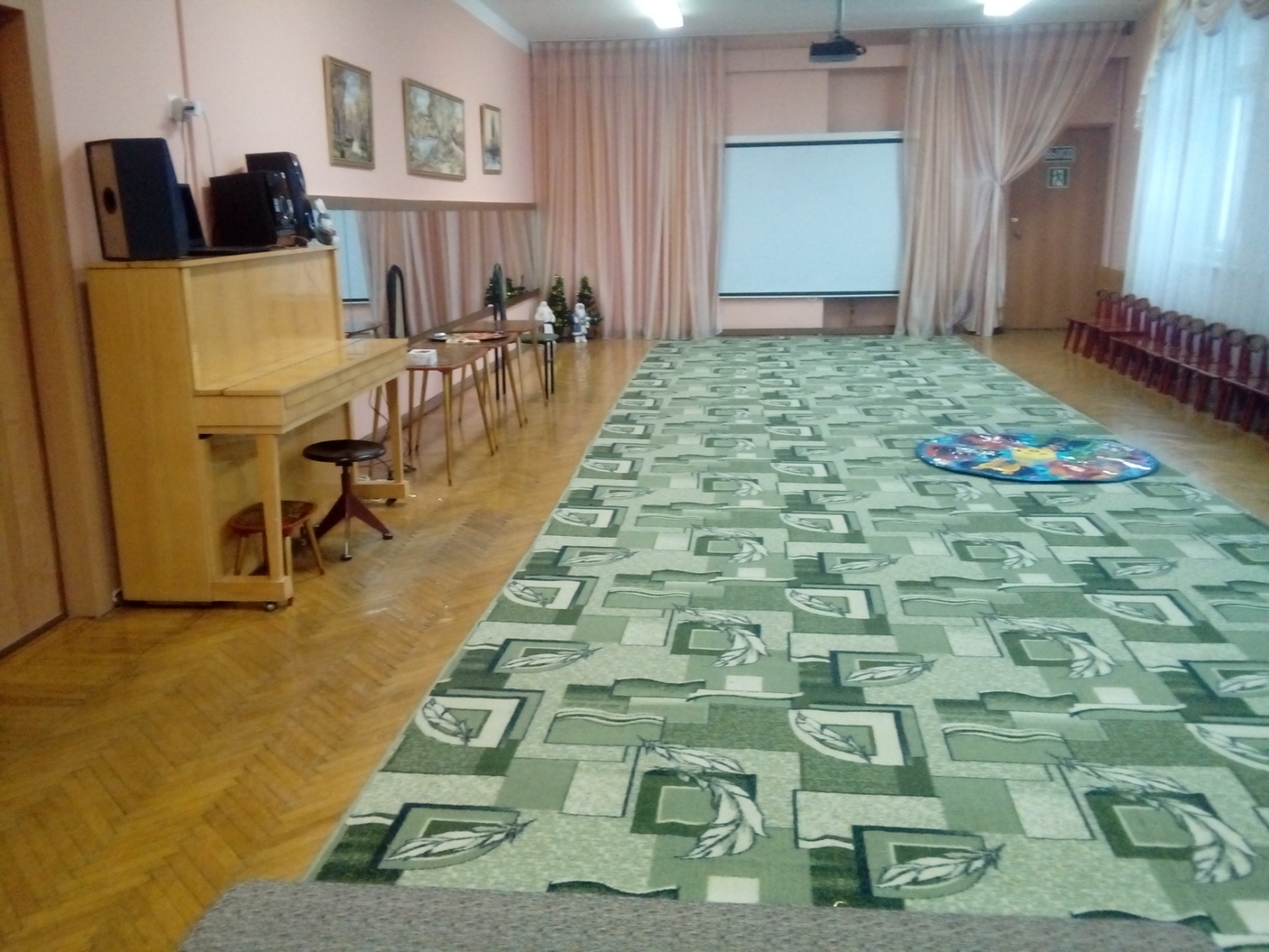 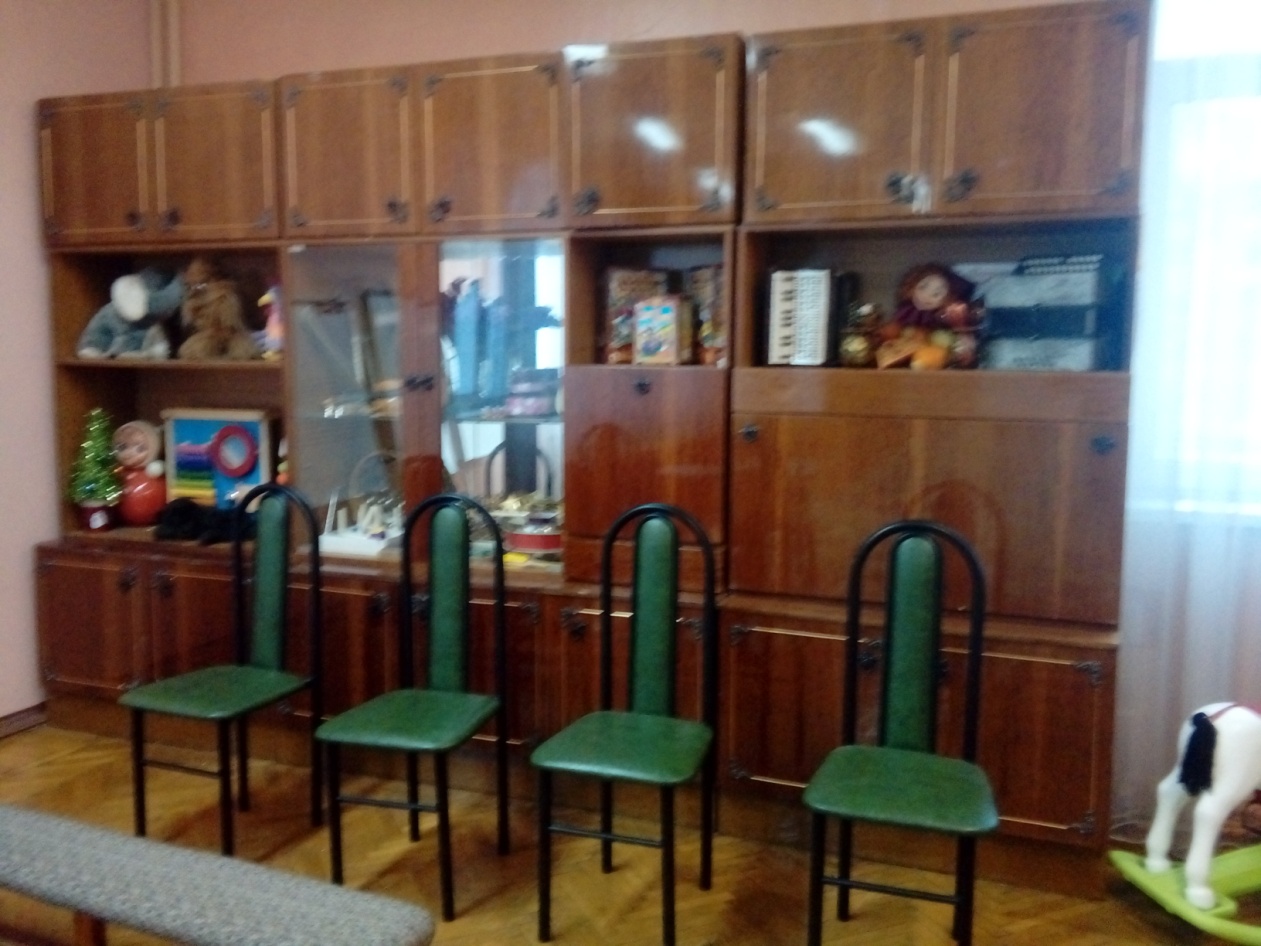 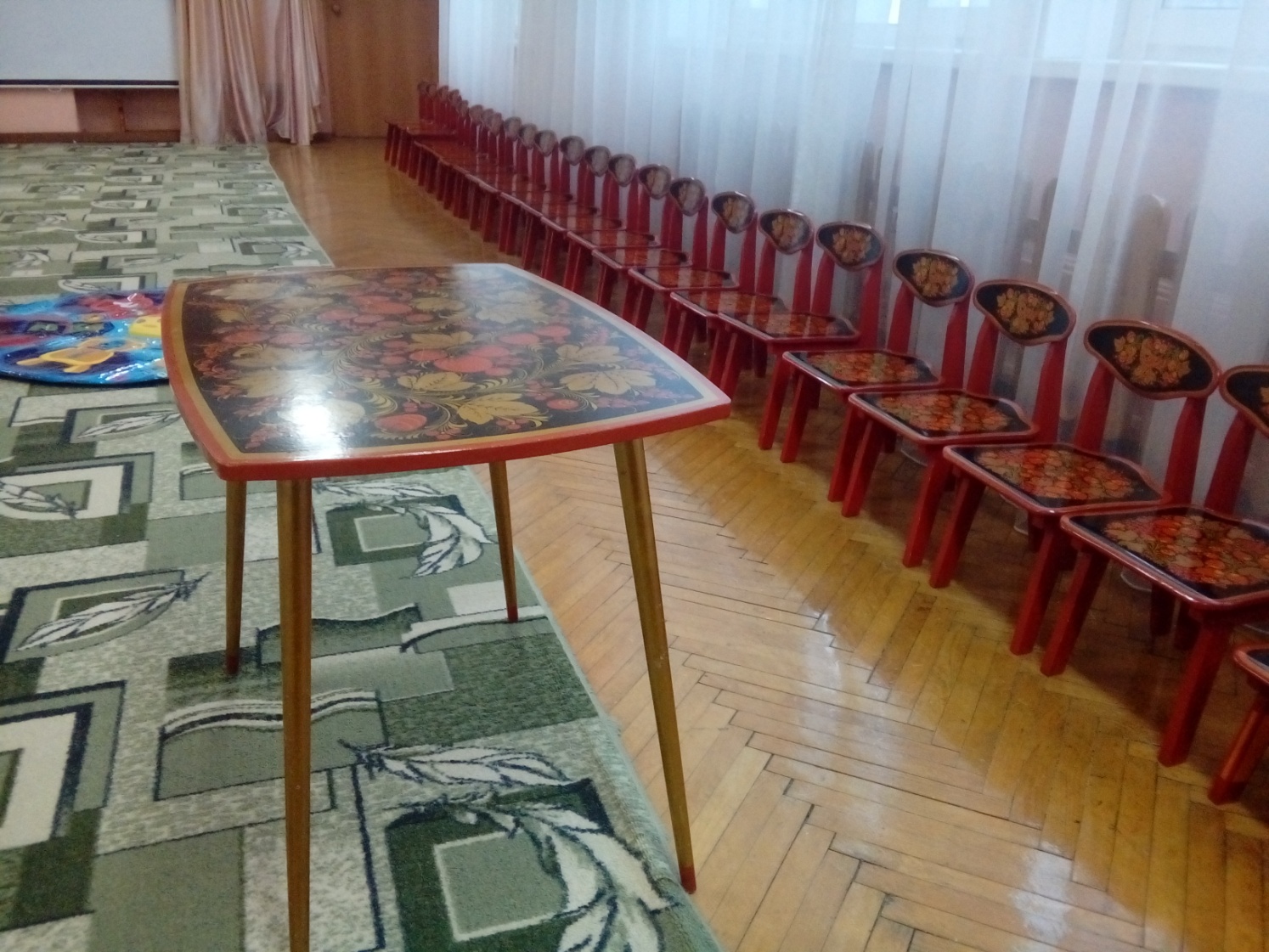 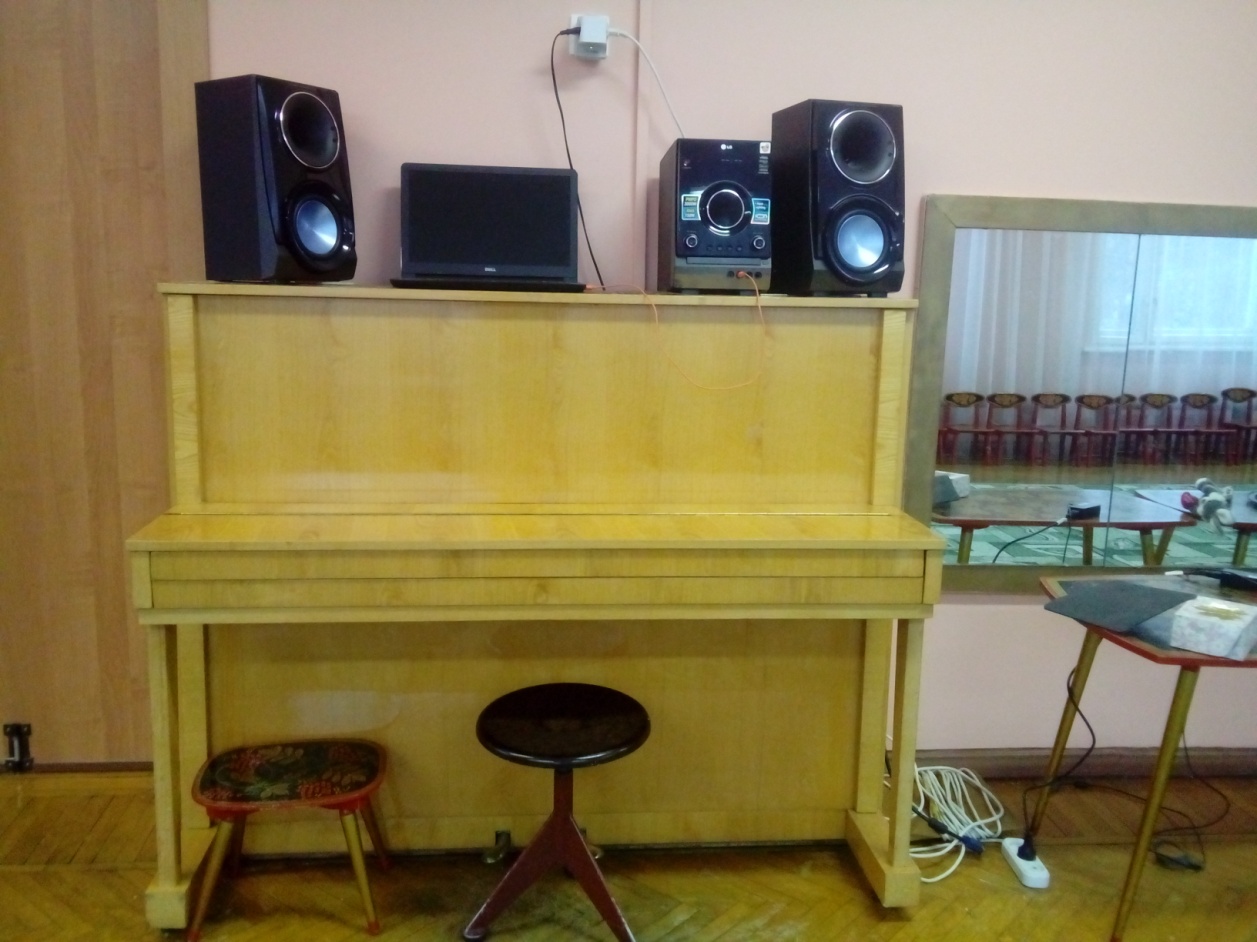 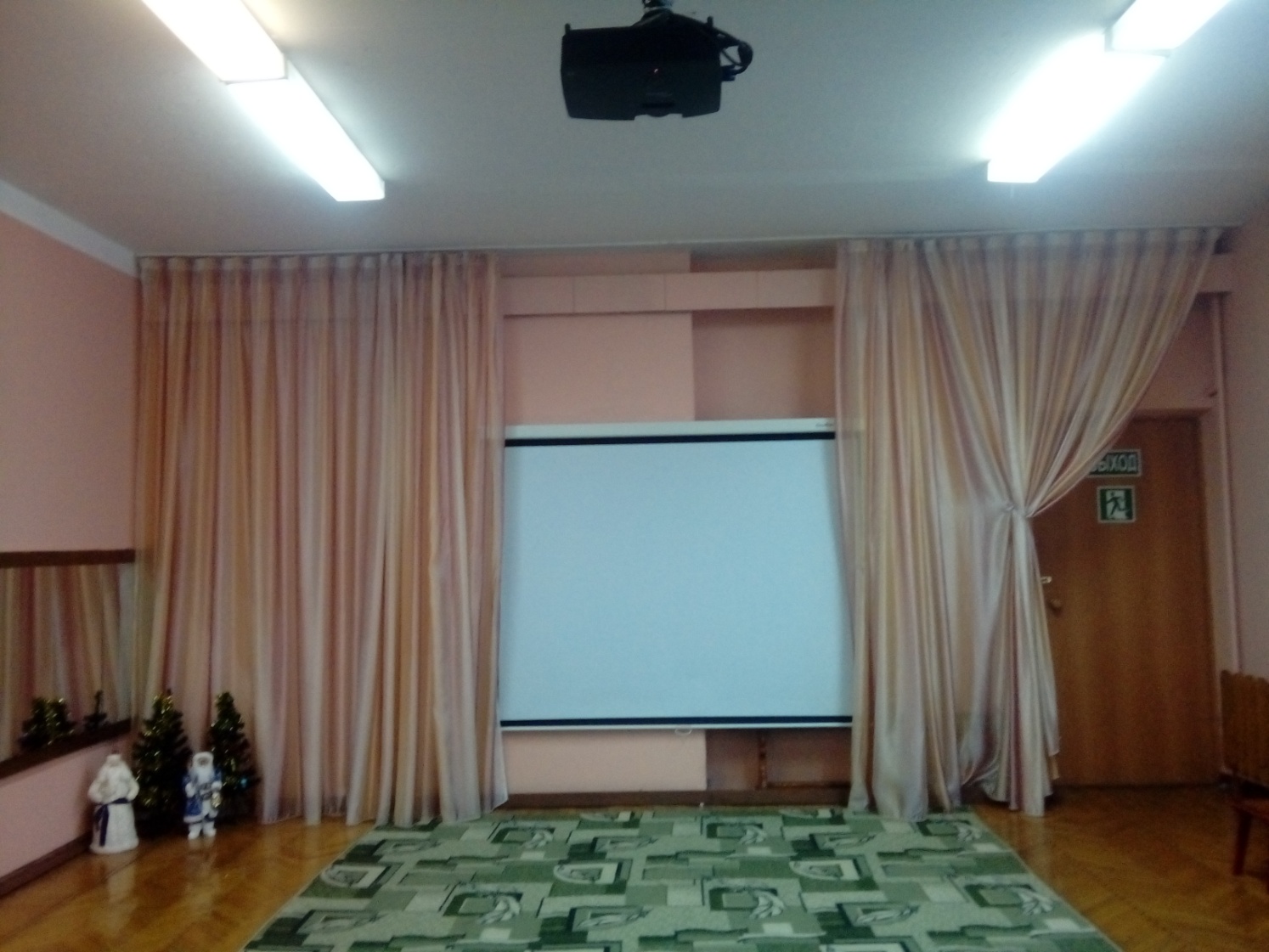 дни неделивремягруппаформа проведенияответственныйпонедельник7.50-8.008.00- 8.108.10-8.208.20- 8.308.30-8.408.50-9.059.10-9.259.30-9.459.50- 10.1510.20-10.4515.20-15.50№7-  ср.гр№8 - ст.гр.№ 6-2 мл..гр.№9 -  ст. гр.№5 -  подг.гр.№2- -2 мл..гр.№3- -2 мл..гр.№6- -2 мл..гр.№8 - ст.гр.№9 - ст.гр.№14 –подг.грутренняя гим.утренняя гим.утренняя гим.утренняя гим.утренняя гим.муз. занятиемуз. занятиемуз. занятиемуз. занятиемуз. занятие муз. занятие воспитателивоспитателивоспитателивоспитателивоспитателиМошкова Д.С.Мошкова Д.С.Мошкова Д.С.Мошкова Д.С.Мошкова Д.С.Шальнева О.В.вторник7.50-8.008.00- 8.108.10-8.208.20- 8.308.30-8.408.50-9.109.15 -9.359.40-10.0010.05-10.35№7-  ср.гр№8 - ст.гр.№ 6-2 мл..гр.№9 -  ст. гр.№5 -  подг.гр.№7-  ср.гр№11-  ср.гр№12-  ср.гр№5- подг.грутренняя гим.утренняя гим. утренняя гим.утренняя гим.утренняя гим.муз. занятиемуз. занятиемуз. занятиемуз. занятиевоспитателивоспитателивоспитателивоспитатели воспитателиШальнева О.В.Шальнева О.В.Шальнева О.В.Шальнева О.В.среда7.50-8.008.00- 8.108.10-8.208.20- 8.308.30-8.408.50-9.059.10-9.259.30-9.459.50- 10.1510.20-10.50№7-  ср.гр№8 - ст.гр.№ 6-2 мл..гр.№9 -  ст. гр.№5 -  подг.гр.№2- -2 мл..гр.№3- -2 мл..гр.№6- -2 мл..гр.№10 -  ст.гр.№13- подг.грутренняя гим.утренняя гим.утренняя гим.утренняя гим.утренняя гим.муз.занятиемуз.занятиемуз.занятиемуз.занятиемуз.занятиевоспитателивоспитателивоспитателивоспитателивоспитателиМошкова Д.С.Мошкова Д.С.Мошкова Д.С.Мошкова Д.С.Мошкова Д.С.четверг7.50-8.008.00- 8.108.10-8.208.20- 8.308.30-8.408.50-9.109.15 -9.359.40-10.0010.05-10.3515.20-15.4515.50- 16.15№7-  ср.гр№8 - ст.гр.№ 6-2 мл..гр.№9 -  ст. гр.№5 -  подг.гр.№7-  ср.гр№11-  ср.гр№12-  ср.гр№14- подг.гр№8-  ст.гр.№9-  ст.гр.утренняя гим.утренняя гим.утренняя гим.утренняя гим.утренняя гим.муз.занятиемуз.занятиемуз.занятиемуз.занятиемуз.занятиемуз.занятиевоспитателивоспитателивоспитателивоспитателивоспитателиШальнева О.В.Шальнева О.В.Шальнева О.В.Шальнева О.В.Мошкова Д.С.Мошкова Д.С.пятница7.50-8.008.00- 8.108.10-8.208.20- 8.308.30-8.408.50-9.059.10- 9.2515.20-15.4515.50- 16.25№7-  ср.гр№8 - ст.гр.№ 6-2 мл..гр.№9 -  ст. гр.№5 -  подг.гр.№1- 1 мл.гр№4- 1 мл.гр№10- ст.гр№13- подг.грутренняя гим.утренняя гим.утренняя гим.утренняя гим.утренняя гим.муз.занятиемуз.занятиемуз.занятиемуз.занятие воспитателивоспитателивоспитателивоспитателивоспитателиШальнева О.В.Шальнева О.В.Мошкова Д.С.Мошкова Д.С.